РОССИЙСКАЯ КИНОЛОГИЧЕСКАЯ ФЕДЕРАЦИЯ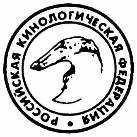 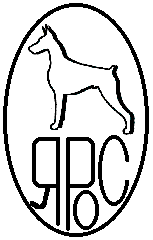 ОАНКОО, КПЦ «Элита»Ярославская городская общественная организацияОбщество собаководов «Ярос» ЗАЯВОЧНЫЙ ЛИСТ / ENTRY FORM                                                                                          в пустой клетке справа от названия, выставки отметить на,  какую выставку записываетесьПожалуйста, отпечатайте или напишите печатными буквами. Please type or write in block lettersДокументы и квитанцию об оплате высылать одним письмом на электронный адрес: yardog@bk.ruТел: +79108274745; +79807487517
http://yardog.ru/
E-mail:  yardog@yandex.ruБЕЗ КОПИИ ЧЕМПИОНСКОГО ИЛИ РАБОЧЕГО СЕРТИФИКАТА СОБАКА ЗАПИСЫВАЕТСЯ В ОТКРЫТЫЙ КЛАСС.ОТВЕТСТВЕННОСТЬ ЗА ПРАВИЛЬНОСТЬ ДАННЫХ НЕСЕТ ЗАЯВИТЕЛЬ.*________________________________________________________________________ОНЛАЙН РЕГИСТРАЦИЯ:Всероссийская выставка собак всех пород ранга САС ЧРКФ Ярославль «ЯРОСЛАВИЯ-2021» https://https://zooportal.pro/show/10752967/Специализированная выставка ранга КЧК АМЕРИКАНСКИЙ БУЛЬДОГ: https://zooportal.pro/show/11514504/Специализированная выставка ранга КЧК БИГЛЬ : https://zooportal.pro/show/11514526/Специализированная выставка ранга КЧК БШО: https://zooportal.pro/show/11514628/Специализированная выставка ранга КЧК МОСКОВСКАЯ СТОРОЖЕВАЯ: https://zooportal.pro/show/11514598/Специализированная выставка ранга КЧК ТАКСА :https://zooportal.pro/show/11514614/Специализированная выставка ранга КЧК ФРАНЦУЗСКИЙ БУЛЬДОГ :  https://zooportal.pro/show/11514639/Специализированная выставка ранга КЧК ЧИХУАХУА: https://zooportal.pro/show/11514643/Специализированная выставка ранга КЧК МОПС:https://zooportal.pro/show/11514609/Специализированная выставка ранга КЧК ( В КАЖДОМ КЛАССЕ) РУССКИЙ ТОЙ:https://zooportal.pro/show/11514530/Специализированная выставка ранга КЧК ШЕЛТИ:https://zooportal.pro/show/11514644/__________________________________________________________________Всероссийская выставкасобак всех пород САС, ЧРКФ, ОАНКОО 
«ЯРОСЛАВИЯ - 2021»  06.06.2020г.>>>Монопородная выставка   >>>КлассыJudging classesБебиBabyc 3-6 мес.Щенки Puppy c 6-9 мес.ЮниорыJuniorc 9-18 мес.ПромежуточныйIntermediateс 15-24 мес.ОткрытыйOpenс 15 мес.РабочийWorkingс 15 мес.ЧемпионовChampion с 15 мес.Чемпион НКП с 15 мес. (для монопородных в-к)Чемпион НКП с 15 мес. (для монопородных в-к)ВетеранVeteranс 8 летСделайте отметку!Make a mark!ПОРОДАBREEDПОЛSEXКЛИЧКАNAMEКЛЕЙМОTATTOOРОДОСЛОВНАЯ №PEDIGREE #ДАТА РОЖДЕНИЯDATE OF BIRTHДАТА РОЖДЕНИЯDATE OF BIRTHОКРАСCOLOURОТЕЦSIREМАТЬDAMEВЛАДЕЛЕЦOWNERЗАВОДЧИКBREEDERЗАВОДЧИКBREEDERАДРЕС (ИНДЕКС - ОБЯЗАТЕЛЬНО) ADDRESS№ ТЕЛЕФОНTELEPHONE #№ ТЕЛЕФОНTELEPHONE #№ ТЕЛЕФОНTELEPHONE #ДАТА РЕГИСТРАЦИИDATE OF REGISTRATIONПОДПИСЬ SIGNATUREПОДПИСЬ SIGNATURE